     แบบ สขร.1สรุปผลการจัดซื้อจัดจ้าง ประจำเดือน กรกฎาคม  2563องค์การบริหารส่วนตำบลสะนออำเภอยะรัง  จังหวัดปัตตานี          (นางสาวโซเฟีย     มะแซ)                                                                                                    เจ้าพนักงานพัสดุที่งานจัดซื้อจัดจ้างวงเงินที่จะซื้อจ้างวิธีซื้อหรือจ้างรายชื่อผู้เสนอราคาและราคาที่เสนอผู้ได้รับการคัดเลือกและราคาที่ตกลงซื้อหรือจ้างเหตุผลที่คัดเลือกโดยสรุปเลขที่และวันที่ซื้อหรือจ้าง1จ้างทำป้ายประชาสัมพันธ์เนื่องในโอกาสวันคล้ายวันพระราชสมภพ พระบาทสมเด็จพระปรเมนทรราธิบดีศรีสินทรมหาวชิราลงกรณฯ ร.1040,000เฉพาะเจาะจงร้าน อินโนเทค วายแอลร้าน อินโนเทค วายแอลเป็นผู้มีคุณสมบัติใบสั่งจ้าง 139/2563ลว. 9 ก.ค.634จ้างทำป้ายประชาสัมพันธ์สลามัตฮารีรายออิฎิลอัฎฮา 40,000เฉพาะเจาะจง ร้าน อินโนเทค วายแอลร้าน อินโนเทค วายแอลเป็นผู้มีคุณสมบัติใบสั่งจ้าง 141/2563ลว.16 ก.ค.635จ้างเหมาซ่อมเครื่องคอมพิวเตอร์8,700เฉพาะเจาะจง ศูนย์ซ่อมคอมพิวเตอร์ศูนย์ซ่อมคอมพิวเตอร์เป็นผู้มีคุณสมบัติใบสั่งจ้าง 146/2563ลว.30 ก.ค.636จ้างเหมาซ่อมเครื่องคอมพิวเตอร์8,700เฉพาะเจาะจงศูนย์ซ่อมคอมพิวเตอร์ศูนย์ซ่อมคอมพิวเตอร์เป็นผู้มีคุณสมบัติใบสั่งจ้าง 147/2563ลว. 30 ก.ค.637จ้างเหมาซ่อมเครื่องคอมพิวเตอร์8,700เฉพาะเจาะจงศูนย์ซ่อมคอมพิวเตอร์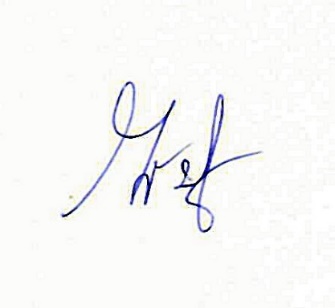 ศูนย์ซ่อมคอมพิวเตอร์เป็นผู้มีคุณสมบัติใบสั่งจ้าง 148/2563ลว. 30 ก.ค.63